TEHNISKĀ SPECIFIKĀCIJA Nr. TS 1602.001 v1Urbjmašīna skrūvgriezis darbināms ar akumulatoruAttēlam ir informatīvs raksturs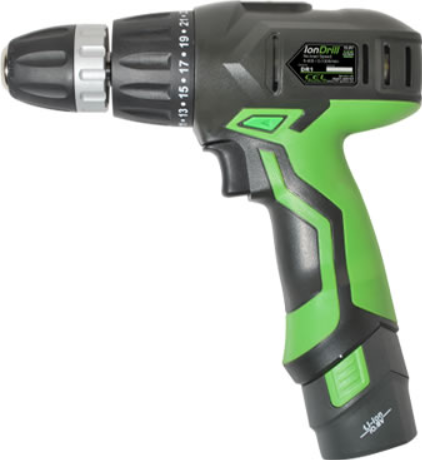 Nr.AprakstsMinimālā tehniskā prasībaPiedāvātās preces konkrētais tehniskais aprakstsAvotsPiezīmesVispārīgā informācijaRažotājs (nosaukums, atrašanās vieta)Norādīt informāciju1602.001 Urbjmašīna skrūvgriezis darbināms ar akumulatoru Tipa apzīmējums Preces marķēšanai pielietotais EAN kods, ja precei tāds ir piešķirtsNorādīt vērtībuNorādīt vai, izmantojot EAN kodu, ražotājs piedāvā iespēju saņemt digitālu tehnisko informāciju par preci (tips, ražotājs, tehniskie parametri, lietošanas instrukcija u.c.)Norādīt informācijuParauga piegāde laiks tehniskajai izvērtēšanai (pēc pieprasījuma), darba dienasNorādīt vērtībuStandartiCE marķējums atbilstoši Eiropas direktīvai 2006/42/ECAtbilstDokumentācijaPielikumā, kā atsevišķs fails iesniegts preces attēls, kurš atbilst sekojošām prasībām: ".jpg" vai “.jpeg” formātāizšķiršanas spēja ne mazāka par 2Mpixir iespēja redzēt  visu produktu un izlasīt visus uzrakstus uz tāattēls nav papildināts ar reklāmuAtbilstOriģinālā lietošanas instrukcija sekojošās valodāsLV vai ENEPTA tests (pēc pieprasījuma), darba dienasNorādīt vērtībuTehniskā informācijaAkumulators Li-ion≥10.8 V Akumulatora tilpums ≥ 2.0 AhAkumulatora pilna uzlāde ≤ 50 minUrbja patronas kapacitāte1.5-10 mmUrbuma diametrsKokā≥ 17 mmMetālā≥ 10 mmĀtrumu skaits2Apgriezienu skaits 1.ātrumā≥ 350 apgr/minApgriezienu skaits 2.ātrumā≥ 1300 apgr/minMaksimālais  griezes moments≥ 14 NmSvars ≤  1,5 kgObligātā komplektācijaAkumulatoru skaits komplektā2 gab.Uzlādes ierīce Iekļauts komplektāKoferisIekļauts komplektā